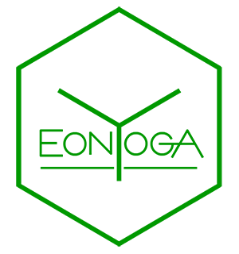 APPLICATION FORM 2021Top of FormFull names: Email Address:Contact:Physical Address: Date of Birth: Please provide a summary of your yoga history:Overview: What style of yoga do you practice? Do you have a self-practice? If so, what does it consist of? Can you do the following asanas (postures)?Ardha Chandrasana/ Half moonYesNoBakasana/ Crane postureYesNoChaturanga Dandasana/Rod (low plank)YesNoPadmasana/Full Lotus.YesNoUrdhva Dhanurasana/Backbend, pushing up from the floorYesNoUstrasana/ Camel poseYesNoVirabhadrasana 3/ Warrior 3YesNoSirsasana/ HeadstandYesNoSalamba Sarvangasana/Shoulder stand YesNoOther relevant information:Do you have any injuries?YesNoIf yes, specify: Do you have any chronic disease?YesNoIf yes, specify:List any medication you are currently taking: Have you ever been injured with your asana practice?YesNoIf yes, specify:Do you practice pranayama (breathing techniques)?YesNoDo you meditate?YesNoPlease give details on frequency and duration:How does yoga form part of your life and what might be some of the areas that you wish to improve upon?Where would you like to see yourself regarding your practice and teaching once you have completed the 200-hour course?_________________________________________________________________________________*Due to Covid-19 assessment will be done online. You will be required to send a video of yourself (minimum of 15 minute footage) doing any class on the eonyoga facebook page.*For class details go to www.eonyoga.com or visit the eonyoga facebook page.*Eonyoga will contact you if there are any further questions and will confirm whether you have been accepted for the Level 1 RYT 200 teacher training course.*Payment only to be made after confirmation of acceptance by Eonyoga teacher training school.*Please note that the individual, and not Eonyoga, will be responsible for incurring the costs of any online banking transactions should it be deemed necessary.*A minimum of 5 students required for the course to commence.__________________________________________________________________________________Bottom of Form. . . . . . . . . . . . . . .			. . . . . . . . . . . . . . .			. . . . . . . . . . . . . . .Name					Signed					Date